Ответственность родителей (законных представителей) за безопасность пребывания детей на водоёмах.Особого внимания требует отдых детей у водоемов.
Причины гибели детей на воде известны: незнание правил поведения,
несоблюдение мер безопасности при купании, отсутствие навыков плавания
и недостаточный контроль со стороны взрослых за их поведением. Будьте
внимательны к своим детям. В наших силах сохранить самое ценное – жизнь
ребенка.Не отпускайте несовершеннолетних детей на водные объекты одних без
вашего присмотра;
Не поручайте своим старшим детям, в особенности несовершеннолетним,
присмотр на воде за младшими детьми;
Категорически запретите детям самостоятельное купание;
Не показывайте негативный пример, купаясь в местах, где купание
запрещено;  в незнакомых местах, под мостами и у плотин; Категорически запрещено купание на надувных матрацах, камерах и других плавательных средствах (без надзора взрослых); Нельзя нырять с высоты, не зная глубины и рельефа дна. Необходимо соблюдать следующие правила: - прежде чем войти в воду, сделайте разминку, выполнив несколько легких упражнений; - постепенно входите в воду, убедившись в том, что температура воды комфортна для тела; - не ныряйте при недостаточной глубине водоема, при необследованном дне (особенно головой вниз!), при нахождении вблизи других пловцов. - соблюдайте продолжительность купания (не более 30 минут, при невысокой температуре воды - не более 5-6 минут); - при купании в естественном водоеме не заплывать за установленные знаки ограждения, не подплывать близко к моторным лодкам и прочим плавательным средствам. - не приближайтесь к судам, плотам и иным плавсредствам; - не хватайте друг друга за руки, ноги, туловище во время игр в воде;- отдыхайте на пляже в головном уборе, пейте чистую воду во избежание перегревания и получения солнечного и теплового удара; - не допускайте ситуации неоправданного риска, шалости на воде, не прыгайте в воду с лодок, катеров, причалов. Постоянно повторяйте правила безопасности, всё время напоминайте о воде, особенно если вы живете рядом с водоемом или если отправляетесь отдыхать туда, где есть большая вода. Если не говорить об этом, привлекательность воды может перевесить родительское предупреждение. Научите детей тому, что нарушение правил безопасности может стать непоправимым проступком, который может унести их жизнь! Пусть купание и приближение к воде без разрешения взрослых станут одним из главных табу. 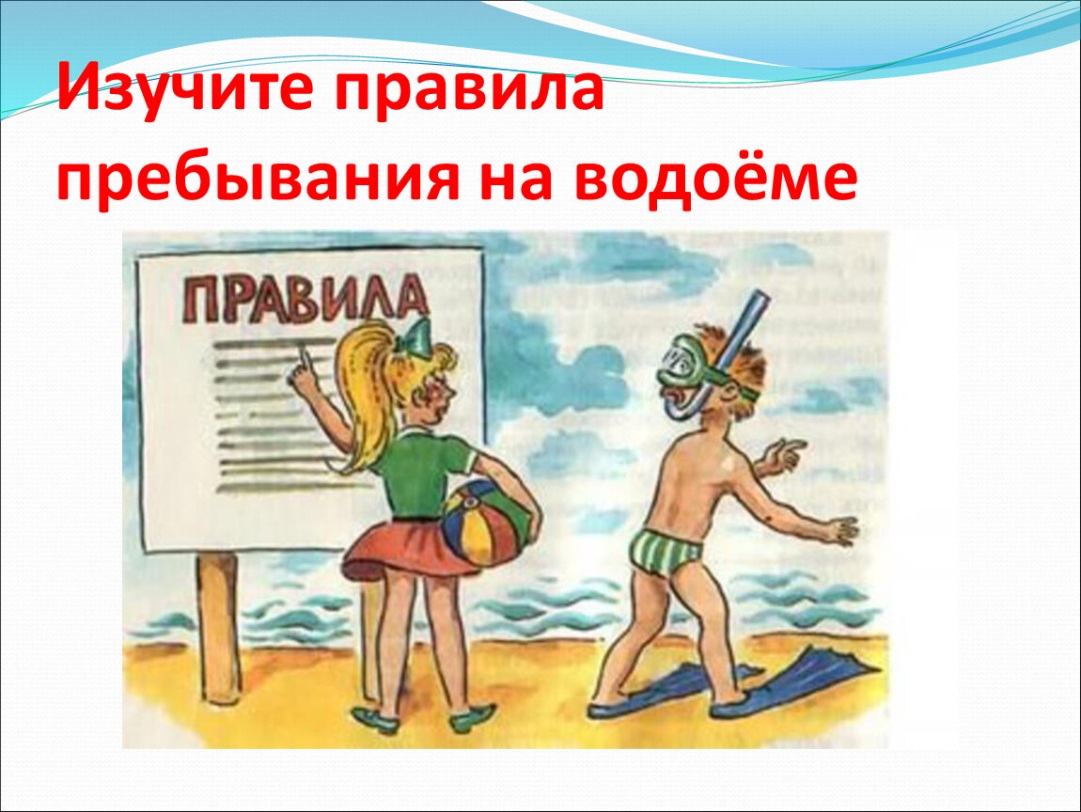 